Муниципальное бюджетное дошкольное образовательное учреждение«Детский сад комбинированного вида № 46»_________муниципального образования города Братска____________665709, Иркутская область, г. Братск, ж.р. Энергетик, ул. Макаренко, 8, тел/факс 37-76-51Адаптационная программадополнительного образованияпо развитию творческих способностей детейчерез обучение технике «Кинусайга»для детей старшего дошкольного возраста 5-7 лет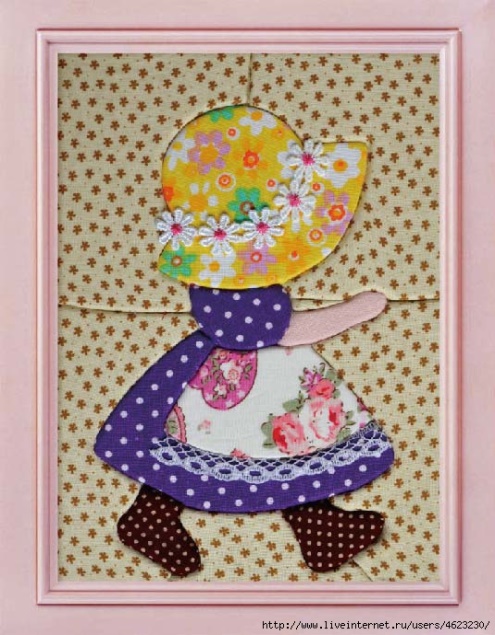 «Волшебный лоскуток»                                                                     Автор:  Погребная Ольга Николаевна  воспитатель МБДОУ «ДСКВ №46»высшая квалификационная категория2021г.Содержание программы:1. Пояснительная записка……………………………………………………………………….32. Содержание программы……………………………………………………………………....53. Перспективный план …………………………………………………………………………94. Список используемой литературы………………………………………………………….155. Приложение…………………………………………………………………………………..16Пояснительная записка                    «Когда мы занимаемся творчеством, наше сердце раскрывается и переливается цветами радости и счастья»Анна Байкова.В нашем мире существует очень  много различных техник, по работе с бумагой и тканью и  все они разные, увлекательные. Мы много знаем  про такие техники  как аппликация, мозаика, оригами, лоскутное  шитье  «Пэчворк». Часто используем их на своих занятиях  с  детьми, но всегда   хочется попробовать что-то новенькое. Совсем недавно я узнала про такую технику, как «Кинусайга» Неповторимое искусство «Кинусайга» взяло       начало в   древней  Японии несколько веков назад, но со временем утратило свою популярность. Только в  80-е  года  прошлого  столетия  эта  техника вновь стала  актуальной   и возродилась как вид творчества. Японцы славятся своей способностью возводить любую деятельность в ранг искусства.   Оригами,   икебана,  канзаши   и   многие   другие   виды   творчества, прошли   по этому  пути. То же самое произошло с техникой   «Кинусайга» желание   повторно   использовать   довольно   дорогую ткань   старого   кимоно, превратилось в искусство создания великолепных картин и панно. Хотя сама идея имеет свои аналоги во многих народах: например, на Руси старые вещи использовали для лоскутного  шитья, великолепные  образцы  таких же изделий   шили  мастерицы севера Скандинавии,  запада    США.  Кстати, картины  «Кинусайга»  очень  часто  называют  техникой  «Пэчворк  без  иголки»  - ведь  эти  лоскутки  не  надо сшивать! Техника «Кинусайга» -  чудо,  сделанное из лоскутков ткани,  вполне  удовлетворит  ваши  потребности   в   творчестве,  даже  если  вы  не  умеете и не  любите шить, но являетесь   поклонницей   лоскутного   шитья.  Современные европейские мастерицы в качестве основы используют более пенопласт или пено пропилен. Эта техника еще достаточно молода, но уже имеет своих приверженцев и даже успела получить профессиональное название «метод инкрустации в лоскутном шитье». Вот с этой необычной техникой, родственницей русского лоскутного шитья, возникло желание ознакомить наших ребят.Данная программа направлена на решение одной из главных задач – всестороннее развитие детей дошкольного возраста. Дошкольный возраст – яркая, неповторимая страница в жизни каждого человека. Именно в  этот период устанавливается связь ребѐнка сведущими сферами бытия: миром людей, природы, предметны миром. Происходит приобщение к культуре, к общечеловеческим ценностям. Развивается	любознательность, формируется интерес к творчеству. Почему я выбрала данную технику в работе с детьми? Во первых, применение техники кинусайга  в образовательном процессе связана с возможностью использования её как средства развития мелкой моторики рук. Использование техники кинусайга  обеспечивает хорошую тренировку пальцев, способствует выработке движений кисти, развивает точность, скоординированность мелких движений пальцев. Практические работы, связанные с обработкой ткани, развивают глазомер. Дети учатся оперировать палитрой цветов, сочетать их  между собой.  Во вторых, способствует развитию интереса к этому виду деятельности и дает большой обучающий и развивающий эффект для развития детей. Во время работы обогащаются сенсорные впечатления, образное и пространственное мышление, зрительно-двигательная координация, воображение, творческие способности. Как известно, всё это стимулирует и  развитие речи у детей. У старших дошкольников тренировка пальцев подготавливает руку к письму. Вышеизложенные факты определили выбор темы данного проекта. Цель программы: Создать условия по художественному конструированию и моделированию из ткани,  через освоение  техники  «Кинусайга»ЗадачиОбучающие:- изучить народные традиции, связанные с историей техники «Кинусайга»,- научить работать с тканью при создании выразительных образов через освоение новой техникиРазвивающие:- Развивать познавательную активность учащихся через расширение кругозора об истории возникновении техники «Кинусайга»,   и ее роли в современном оформлении интерьера.- Раскрывать творческий потенциал участников проекта через свободу творчества при создании декоративных панно. - Формировать умения и навыки работы с различными материалами, приспособлениями и инструментами, самостоятельно их подбирать для получения желаемого результата;Воспитательные:- Воспитывать чувство уважения к культуре народов мира.                                 - Прививать интерес к декоративно-прикладному творчеству через использование старинного вида рукоделия.                                                            - Воспитывать аккуратность, самостоятельность, работать в творческом взаимодействии со взрослым.Программа «Волшебный лоскуток» рассчитана на 1 год (с детьми старшего дошкольного возраста). В группе 10 человек. Продолжительность занятия составляет 25 мин.Занятия проводятся четыре раза в месяц с сентября по апрель.График работы кружка «Волшебный лоскуток»Направления работы:художественно-эстетическая направленность, прикладное творчество, конструирование, моделированиеТип программы: Программа кружка «Волшебный лоскуток» является авторской программой художественно-эстетической направленности.Формы работы: Индивидуальная (каждый учащийся должен сделать свою поделку);групповая (при выполнении коллективных работ каждая группа выполняет определенное задание);Техническое оснащение занятий.Для занятий в кружке необходимо иметь:                                                              - пенопласт толщиной от 1 см; - тканевые лоскутки подходящей расцветки (ткань не должна быть слишком тонкой);- острые ножницы;- клей титан;-нож канцелярский;-инструмент для закрепления ткани в пенопласте (стека);-эскиз рисунка;-копирка, карандаш;-столы, стулья, доска, образцы объектов труда;-методическое обеспечение программы кружка «Волшебный лоскуток».Техника «Кинусайга»Традиционной способ создания этих художественных произведений заключается в том, что мастер первоначально выполняет эскиз будущей работы, после чего переносит этот рисунок на специальную пенопластовую основу.Затем на пенопласте вырезают углубления, глубина которых составляет примерно 2 мм. После чего соответственно рисунку будущей картины разрезают старое шелковое кимоно на лоскуты, причем припуск составляет всего лишь 1 мм. Следует отметить, что сам процесс создания – это очень кропотливая работа, требующая предельной аккуратности.Принцип выполнения аппликация в технике кинусайга довольно прост, достаточно попробовать несколько раз, чтобы наловчиться.При помощи копировальной бумаги рисунок переводят на пенопласт. Проходят ножом по контуру рисунка, делая углубления на 2-3 мм.Ткань разрезают на лоскутки подходящего размера, учитывая припуски.Заполняют по порядку детали, заправляя края ткани в прорези. Остатки ткани обрезают. Для того чтобы ткань хорошо закрепилась, основу пенопласта, на которую будет накладываться ткань, предварительно можно промазать клеем.Картину оформляют в рамку, или формируют рамку из ткани, закрепляя ее кнопками. При помощи данной техники можно создать не только картины и панно, но и оформить подарочные коробки, шкатулки.Оценочное и методическое обеспечение:- создание игровой ситуации.- показ воспитателя.- проговаривание последовательности работы.- конспекты занятий,  - использование стихов, загадок, пословиц, кроссвордов.- показ мастер-классов.- педагогическая диагностика.Информационно-техническое обеспечение: компьютер, тематические презентации, видеоролики (мастер-классы по изготовлению панно в технике кинусайга), фотографии образцов работ.Планируемый  результат:Использование техники кинусайга благоприятно повлияет на развитие детей: ребята станут намного внимательнее, сосредоточеннее; будут  знать   основные   виды    декоративно - прикладного искусства; овладеют основными законами композиции изделий; будут уметь пользоваться различными материалами, инструментами; овладеют разными способами перевода рисунка на разные ткани; овладеют технологией кройки деталей из ткани и собирания их в полотно; будут  уметь  подбирать  нужную ткань. Движения кисти и пальцев станут более точными, скоординированными. Во время работы обогатятся сенсорные впечатления, образное и пространственное мышление, зрительно-двигательная координация, воображение, творческие способности. Речь детей станет намного богаче, обогатится словарный запас, пополнится новыми словами.Принципы, лежащие в основе программы: 1. Принцип наглядности: Естественная - реальные предметы, растения, животные; Картинная - рисунки, картины, фото;Графическая - схемы. Требования к наглядности:  должна реально отражать окружающую действительность,   соответствовать   уровню   развития   детей,   быть высокохудожественной по содержание и оформлению.Принцип доступности (материал, должен быть понятен ребенку, соответствовать его возрасту, уровню подготовки и развития)Принцип	 систематичности, последовательности и постепенности. Идти от легкого к более трудному, от известного к неизвестному.3.  Принцип занимательности – изучаемый материал должен быть интересным, увлекательным для детей, этот принцип формирует у детей желание выполнять предлагаемые виды занятий, стремиться к достижению результата.2.  Принцип учета интересов детейФормы подведения итогов и способы их проверкиИтоговое   родительское   собрание,   мастер-класс   «Ознакомление   с техникой Кинусайга» Проведение выставок творческих работ;Создание пособия для изучения различных видов тканей.Детскими работами оформлен уголок творчества в группе.Итоговая выставка по завершению всей программы.	Участие в конкурсах.Участие в Международной Ярмарке социально-педагогических инноваций;Творческий отчет воспитателя – руководителя кружка на педсовете;Система работы подразумевает использование лексических тем и проектный метод, где поделки дети выполняют в рамках одного проекта, что позволяет дополнительно закрепить поставленные задачи, через разные виды деятельности. Сама работа строится по принципу творческой  мастерской, в центре активности, условно названным «Лоскуток»,  где дети с удовольствием работают используя  технику «Кинусайга» и другие виды работ с лоскутками ткани. Перспективно - тематический план занятий  обучения.Цикл занятий по программе «Волшебный лоскуток»Перечень занятий.«Свойства тканей»Опыты–эксперименты на Выявление свойств натуральных тканей»«Искусство Кинусайга»Мастер-класс  для начинающих в технике «Кинусайга»,  «Весёлая груша»«Котёнок» «Сказочная рыбка»«Снеговик»«Совушка-сова»«Цветок в горшочке»«Бабочки-красавицы»  «Цыпленок в скорлупе»ВыводТаким образом, создание условий по художественному конструированию и моделированию из ткани,  через освоение  техники  «Кинусайга»,  дает большой обучающий и развивающий эффект для художественно – эстетического развития детей дошкольного возраста. Изготовление работ в данной технике, очень кропотливая работа, которая требует усидчивости, внимательности, аккуратности, старанию и терпению, а значит, способствует развитию этих качеств. Развивает фантазию, конструкторское мышление, поможет в изучении цветов и форм,  а так же будет является одним из важных показателей интеллектуальной готовности детей к школе.В результате реализации проекта дети узнали, что из пенопласта и обычных лоскутиков можно делать прекрасные вещи для украшения интерьера. Изучив технологию изготовления, ребята и родители решили продолжить работу над этой техникой и сделать пано самостоятельно, для своих родных.Список используемых источниковИнтернет-ресурс: Кинусайга-пэчворк без иглы.
Интернет-ресурс: Кинусайга.
Интернет-ресурс: МегаПоиск.
Интернет-ресурс: Что такое: кинусайга.
Интернет ресурс: Ярмарка мастеров.Список литературы:Денисова Л.Ф. Изысканный лоскут. Москва, 2009Агишева Т.А. Подарки своими руками. Ярославль. Академия развития, 2008.Вали Б.Д., Рикольфи Р. Лоскутное шитье. – Пер. с итал.,– М. : ООО Мир книги, 2002.Зайцева А.А. Лоскутное шитьё без нитки и иголки / Анна Зайцева. – М.: Эксмо, 2010.Р.Ф Таран Лоскутная фантазия. Художественная аппликация., АСТ – Сталкер 2007г.Джен Кренц Секреты мастерства. Мотивы ромбов в квилте.Гусакова М.А. Подарки и игрушки своими руками. - М.,- 2000.Комарова Т. С. Детское художественное творчество. - М., - 2005.Кошелев В.М. Художественный и ручной труд в детском саду. - М., - 2002 .Шалаева Д.А. Энциклопедия поделок для детей. Москва, 2009ПриложениеДиагностика результатов образовательной деятельности.Срез творческих и эстетических знаний и умений.ИНДИВИДУАЛЬНАЯ КАРТОЧКАучета  проявления творческих способностейФамилия, имя   ребенка_______________________________Возраст____________Вид   и       название    детского объединения_______________Ф.И.О. педагога_________________________________________________Дата начала наблюдения______________________________________________Баллы:Не умею (1).Умею иногда (2).Умею с чьей-то помощью (3).Умею, но в зависимости от сложности материала (4).Умею всегда (5).ДИАГНОСТИКАПРОЯВЛЕНИЯ ТВОРЧЕСКИХ СПОСОБНОСТЕЙ ПО УРОВНЯМОценка результатов по уровням:·        Средний уровень – 3б, 4б.·        Высокий уровень – 5б.Консультация для родителей «Ручной труд. Лоскутная техника»Лоскутная техника занимает сейчас не последнее место среди различных форм декоративно-прикладного искусства. А зародилось она в конце 19 века с развитием мануфактурного промышленного производства. Знаменитые ивановские ситцы увозились в глубинку, в деревни, где цены на них были высокие, потому и отношение к ним было самое бережное.Стремление максимально использовать все в сельском хозяйстве приводила к тому, что женщина в доме собирала самые мелкие лоскутки ситца и других тканей и, сшивая их вместе, шила лоскутное одеяло. Те, кто обладал хорошим вкусом, художественным чутьем, подбирали кусочки тканей, используя народные мотивы, различные орнаменты. Так постепенно формировалась лоскутная техника в России.В наши дни товары промышленного производства заполнили наш быт, но если сделать своими руками какую-то работу, внеся элементы творчества и индивидуальности, то ваш дом будет неповторим. А если в этой работе будет участвовать ваш ребенок – вы получите огромное удовольствие от созданной вещи: от общения с ребенком.Разные лоскутные изделия, как бы они не были красивы, воспринимались как признак бедности. В последнее время лоскутные изделия ценятся, а особенно за рубежом. Заграничные туристы за большие деньги покупают лоскутные вещи наших мастериц. Многие в этом виде искусства достигли больших успехов. В детском саду, занимаясь лоскутной деятельность на уроках ручного труда дети закрепляют навык шитья швом «вперед иголку». Учатся новому шву «обметочному», узнают его назначение. Эти занятия воспитывают у детей уважение к труду. Развивают аккуратность и бережность, глазомер и наблюдательно художественный вкус и фантазию. Все эти качества необходимы для подготовки к школе.Если вы, уважаемые родители, хотите попробовать, то вам понадобиться:1. Картонные шаблоны геометрических фигур желаемой величины.2. Затем обводят шаблон на ткани и выкраивают.3. Потом складывают детали по задуманному узору и сшивают лоскуты. Можно вручную или на машинке.Ваши дети вам подскажут как сшивают детали вручную. Вручную делают так: складывают детали лицевой стороной внутрь, срезы совмещают, скалывают булавками можно отметить карандашом или мелом линию прошива и прошиваем швом «вперед игла», затем, не отрывая нитки, обметываем срезы обметочным швом. Так и сшивают все лоскутки, соединяя их в изделие. Края изделия обрабатывают ручным руликом, тесьмой, бахромой и т. д.Конспект занятия по ознакомлению с окружающим миром на тему «Свойства тканей»Цели:  Познакомить детей с видами тканей и их свойствами. Учить различать ткань на ощупь. Закрепить знания детей о том, что из разных видов тканей шьётся разная одежда. Активизировать в речи детей слова: ситец, шерсть, шелк, мех, нейлон. Воспитать бережное отношение к одежде, к труду взрослых.Методы и приемы: беседа, вопросы к детям, объяснение, показ, игра.Оборудование: ткань различных видов: ситец, шелк, шерсть, мех; карточки с разными видами одежды.Ход занятия:В групповую комнату входит Мальвина, плачет.Воспит-ль: - Дети смотрите пришла Мальвина, она горько плачет. Давайте спросим что у нее случилось.Воспит-ль: - Мальвина почему ты так плачешь? Что случилось? Может мы сможем тебе чем-нибудь помочь?Мальвина: - Я и пришла к вам, надеясь, что вы мне поможете. Буратино такой неаккуратный, пролил на себя чернила. Ему не в чем ходить, ему нужно шить рубашку, а я не знаю из чего. Дети помогите мне.Воспит-ль: -Дети поможем Мальвине?Дети: - Да поможем.Воспит-ль: - Для этого мы с вами сейчас отправимся в магазин. Возьмем с собой Мальвину и попытаемся ей помочь. Пойдем в магазин.Воспит-ль: А как вы думаете, в какой магазин нам нужно идти, где продаются ткани?Дети: - В магазин «ткани»Воспит-ль: Правильно, отправимся в магазин «Ткани» (идут подходят к столу).Воспит-ль: - Вот мы и пришли с вами в магазин «Ткани». Посмотрите, сколько здесь разной ткани. У каждой из них есть свое название. Каждая из них обладает определенными свойствами.Воспит-ль: - Давайте мы поближе рассмотрим все виды тканей, которые имеются в магазине.Воспит-ль: - Посмотрите, эта ткань называется ситец (показывает).-Таня, повтори, как называется эта ткань? (индивидуальный опрос детей).Воспит-ль: - Ситец легкий, тонкий, разноцветный материал. Из ситца шьют легкую летнюю одежду: платья, халаты, сараны, рубашки. Все это мы одеваем летом, когда жарко. - Андрей, что можно сшить из ситца, расскажи как я.Воспит-ль: - Следующая ткань, с которой мы познакомимся, называется шелк. Повторите дети - это шелк. А теперь послушайте, что можно сшить из шелка. Это может быть легкое летнее платье, ленточки, которые вам мамы вплетают в косички, блузки, юбки. Шелковую одежду обычно носят летом. Потому что она легкая и прозрачная. Посмотрите через нее на свет, вы увидите, что через нее все светится. Света расскажи пожалуйста что можно сшить из шелка?Воспит-ль: - Правильно, Света молодец! А еще в нашем магазине есть прочная плотная ткань, которая чаще всего бывает одного определенного цвета. И эта ткань называется - шерсть. (Индивидуальный опрос детей).Из шерсти обычно шьют брюки, платья, в которых ходят когда холодно, костюмы. - Посмотрите, у кого из вас есть одежда из шерсти? А теперь возьмите шерсть в руки, потрогайте её! Посмотрите через нее на свет: вы что-нибудь видите? Что можно сказать о ткани, через которую ничего не просвечивается (плотная, непрозрачная) - Леночка, расскажи нам, что можно сшить из шерсти? (воспитатель добивается от детей ответов полными предложениями).Воспит-ль: А вот эта ткань называется плюш. - Дети как называется эта ткань? (эта ткань называется плюш). Эта ткань очень плотная, толстая и ворсистая. Из этой ткани шьют детские игрушки: шишки, зайки. Если вы посмотрите через нее на свет, то убедитесь, что она очень плотная и через нее ничего не видно. На ощупь она ворсистая (предлагает потрогать) - Света, скажи, что можно сшить из плюша?Воспит-ль: - Посмотрите на эту ткань! Она называется мех. -Как называется эта ткань? (ответ детей).А как вы думаете что шьют из меха? (ответ детей). - Правильно из меха шьют шубы, шапки. Эту одежду носят зимой, когда на улице мороз и падает снег.Воспит-ль: - Ребята вам понравился магазин в который мы с вами сегодня ходили? - Вы наверно устали давайте немного отдохнем.Физминутка:Раз-подняться, потянутьсяДва- согнуться, разогнутьсяТри - в ладони три прихлопаГоловою три кивкаНа четыре - руки ширеПять руками помахать Шесть за парту тихо сестьВоспит-ль: - Ребята вы запомнили все ткани, какие мы видели в магазине? Леночка назови какие ткани мы видели в магазине?- А сейчас мы поиграем в интересную игру, которая называется определи на ощупь.Воспит-ль: - спрячьте все руки за спину. А сейчас я вам в руки положу ткань, а вы должны будете определить ее название и рассказать что можно сшить из этой ткани, (играют).Воспит-ль: - Ребята вы побывали сегодня в магазине, рассмотрели ткани, а теперь вам раздам модели: различные платья, брюки, рубашки, кофточки, сарафаны, шубы. Вы пойдете в магазин выберете ту ткань, из которой нужно сшить вещь нарисованную на картинке, (дети выбирают и рассматривают ткань).- Ребята вот вы познакомились с видами тканей, с одеждой из разной ткани, а из какой же ткани мы сошьем рубашку Буратино?Дети: Рубашку мы сошьем из ситца.Мальвина: спасибо дети вы мне здорово помогли. Пойду шить рубашку. До свидания!Воспит-ль: Молодцы дети мы с вами помогли Мальвине и познакомились с разными видами ткани. Вы все были очень внимательны, хорошо меня слушали. Но мы с вами еще много раз пойдем в магазин.Мастер-класс  для начинающих в технике «Кинусайга»  «Весёлая груша»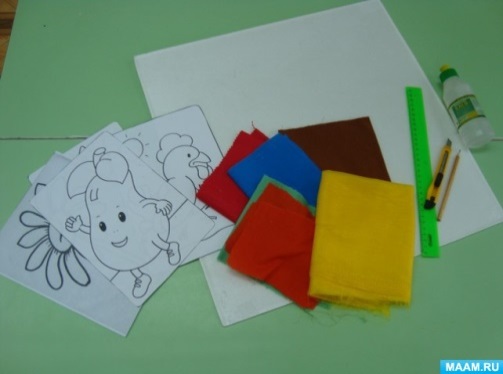 Для того, чтобы сотворить собственный домашний шедевр в технике пэчворк без иголки, вам нужно будет приобрести лист пенопласта, подготовить кусочки ткани, простой карандаш, линейку, клей ПВА, скальпель, металлическую лопаточку, один конец у которой обязательно должен быть тупым.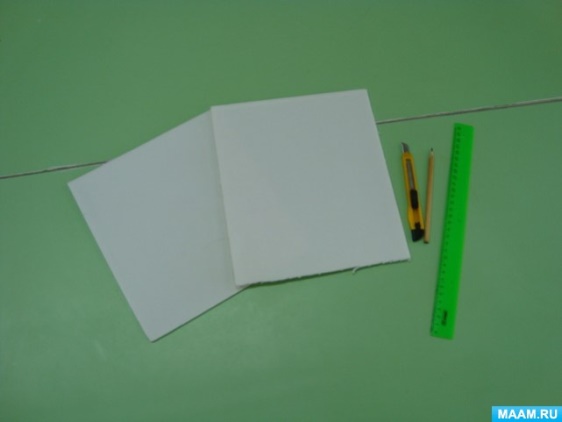 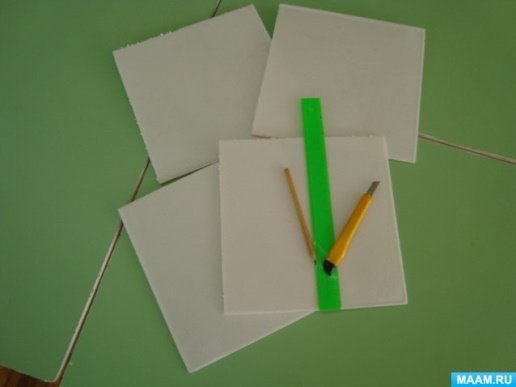 Сначала необходимо выбрать рисунок, который будет наноситься на основу. Для первого раза рекомендуется остановиться на чем-нибудь не очень сложном.Затем, используя лист копировальной бумаги, нужно перевести выбранный эскиз на кусок пенопласта.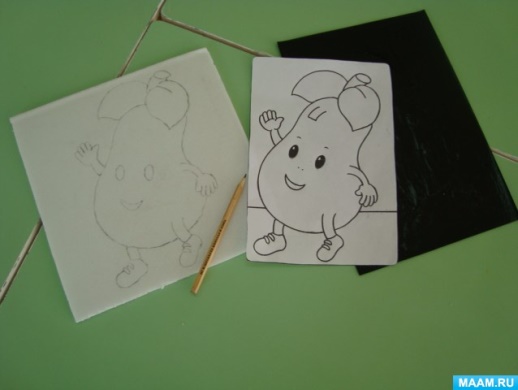 С помощью макетного ножа вырезать бороздки в куске пенопласта, при этом глубина их должна составлять не более 2-3 мм.Подготовить подобранные лоскутки шелковой ткани. Нужно вырезать их так, чтобы они соответствовали форме детали, но при этом оставить припуск примерно в 1 мм.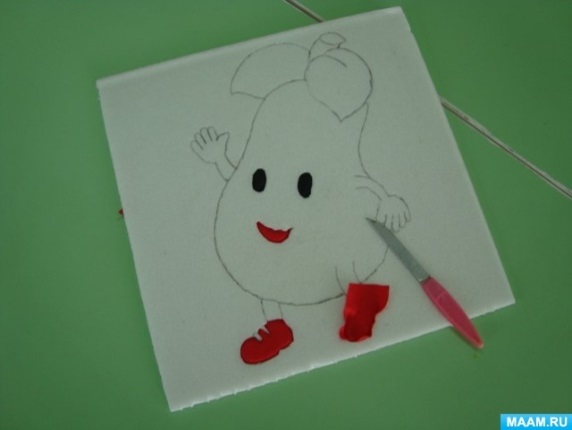 Теперь следует вставить края вырезанных лоскутков в прорези пенопласта, заправляя их пилочкой для ногтей. В качестве обрамления можно дополнительно использовать тесьму или атласную ленту, также заправляя ее в прорези поверх лоскутов ткани.Полученную картину можно вставить в рамку, а можно для обрамления использовать ткань. Тут все зависит от вкуса и фантазии умельца.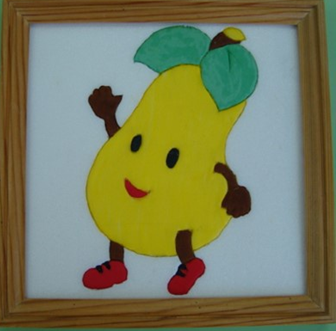 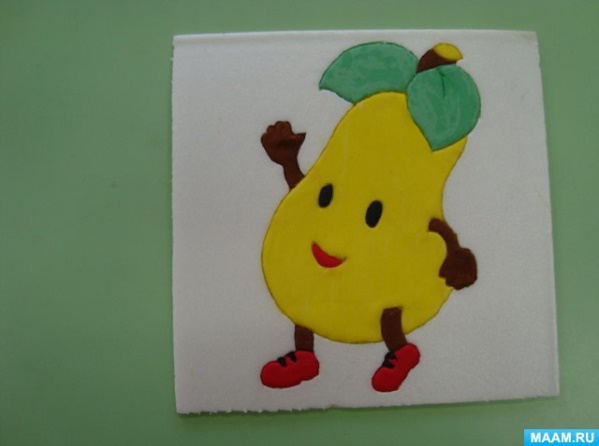 Поняв базовые основы выполнения  техники Кинусайга, можно смело переходить к созданию своими руками  более сложных и интересных изделий (подарочных коробок, шкатулок для мелочей, игрушек, интерьерных предметов и пр.).Конспект образовательной деятельности «Котёнок» в технике «Кинусайга». Цель: Продолжение формирования познавательных, конструктивных, творческих и художественных способностей детей в процессе создания различных образов, используя имеющихся умений и навыков в технике «Кинусайга».Задачи:Образовательные задачи: Формировать познавательные, конструктивные, творческие и художественные способности детей.Формировать, умения подбирать лоскутки по цвету и форме, вырезать части по шаблону, по прямой и округлой линии, делать небольшие надрезы и вырезы.Формировать композиционные умения - размещать вырезанные элементы, в соответствии с сюжетом картины.Развивающие задачи: Развивать у дошкольников технические умения и устойчивый интерес к технике «Кинусайга».Развивать, внимание, воображение, пространственное ориентирование.Развивать мелкую моторику рук и зрительно-моторную координацию.Развивать и закреплять знания о жилищах лесных обитателей;Воспитательные задачи:Воспитывать у детей любознательность, взаимопомощь, навыки самооценки.Воспитывать умение сосредотачиваться на поставленной задаче.Воспитывать терпение, усидчивость, трудолюбие, аккуратность.Воспитывать интерес к такому литературному жанру, как сказка.Материал:  По одному пенопласту формата А4 на каждого ребенка; ткань(бархат, ситец, велюр, сатин); трафарет выкройки; ножницы; простой карандаш; канцелярский нож для вырезания контура рисунка; стека для заправки краёв ткани; иллюстрация с изображением котёнка, клей «Титан».Ход занятия: Дети встают в круг.Вос-ль: Ребята,  сегодня  поговорим с вами о животном, которое знают все. Это животное бывает домашним, а некоторые из этого семейства живут в дикой природе. У этого животного гордый, независимый характер, хотя оно может жить с человеком и быть очень ласковым с детьми. Угадайте, о каком звере идёт речь: Отворилась тихо дверь, И вошел усатый зверь. Сел у печки, хмурясь сладко, И умылся серой лапкой. Берегись, мышиный род! На охоту вышел … Правильно! Это кошка. -У кого дома есть кошка?Давайте поприветствуем друг друга как кошечки, кто как может?(дети приветствуют, звуками, изображают котят, дотрагиваются друг друга.)Какую пользу приносит человеку кошка? (Ответы детей). - Как называют детенышей кошки. (Котята) - Какие звуки могут издавать кошки? Кошка ласково мурлычет. Это означает, что у кошки хорошее настроение. Когда кошка мяукает, она либо приветствует вас, либо что-то просит.  - У кошки очень хорошее зрение. Кошачий глаз можно сравнить со светоотражателями машины: у кошки в полутьме можно заметить зеленоватый отблеск в глазах. Глаза у кошки крупные и смотрят в одном направлении. Кошка правильно определяет расстояние до предмета. Зрачки в темноте расширяются.- Зачем кошке усы? Несмотря на хорошее зрение, в полной темноте кошка, конечно, ничего не видит, и тогда главным органом чувств становятся усы. Благодаря ним кошка ощущает малейшие колебания воздуха и может уверенно передвигаться в темноте, не задевая окружающие предметы. - Как кошки слышат? У кошки очень тонкий слух: она слышит малейшие шорохи, которые производят мыши. А потом поворачивает уши, как спутниковые антенны, и точно определяет, где прячется добыча.А сейчас я предлагаю вам поиграть и сделать зарядку. Физминутка: « Кошка»Вы со мной знакомы близко            дети идут по кругу на носочках, крадучисьЯ – приветливая киска.                      останавливаются, лицом в кругКверху – кисточки на ушках,          делают «ушки» из ладошекКогти спрятаны в подушках.          « коготочки»  из пальчиковВ темноте я зорко вижу,                вновь и дут по кругу, крадучисьПонапрасну не обижу.Но дразнить меня опасно-          останавливаются, встают лицом в кругЯ царапаюсь ужасно.                  показывают « коготочки»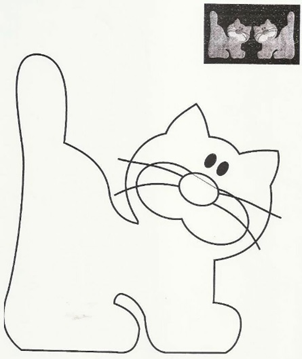 Последовательность выполнения работы: 1. Переносим рисунок котёнка с бумаги на основу. Прорезаем канцелярским ножом все линии на глубину 0,3-0,5 см.2. Разрезаем рисунок на детали (шаблоны)3. Шаблоны прикладываем на ткань, обрисовываем и обрезаем с припуском на 0,5 см.4. Вырезанные детали прикладываем на основу и с помощью стеки заправляем в прорези. 5. Таким образом, заполняем все детали.6. Для рамки от края отступить примерно на 1см и по периметру сделать прорези. То же сделать и на обратной стороне пенопласта. По желанию намазать пенопласт клеем, наклеить лоскуты, а затем заправить ткань в прорези. Лишнее срезать.Вос-ль: У всех получился котёнок? - Сложно или легко вам было его делать? - А теперь, давайте придумаем клички, каждый своему котенку. - Как вы назвали своих котят?Конспект образовательной деятельности «Сказочная рыбка» в технике  «Кинусайга».Цель: Продолжение формирования познавательных, конструктивных, творческих и художественных способностей детей в процессе создания различных образов,  использования имеющихся умений и навыков в технике «Кинусайга».Задачи:Образовательные задачи: Формировать познавательные, конструктивные, творческие и художественные способности детей.Формировать, умения подбирать лоскутки по цвету и форме, вырезать части по шаблону, по прямой и округлой линии, делать небольшие надрезы и вырезы.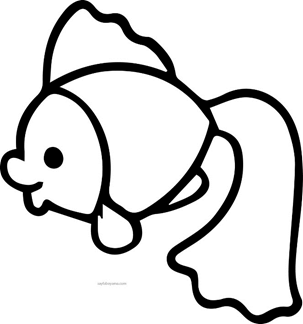 Формировать композиционные умения - размещать вырезанные элементы, в соответствии с сюжетом картины.Развивающие задачи: Развивать у дошкольников технические умения и устойчивый интерес к технике «Кинусайга».Развивать, внимание, воображение, пространственное ориентирование.Развивать мелкую моторику рук и зрительно-моторную координацию.Воспитательные задачи: Воспитывать у детей любознательность, взаимопомощь, навыки самооценки.Воспитывать умение сосредотачиваться на поставленной задаче.Воспитывать терпение, усидчивость, трудолюбие, аккуратность.
Материал: по одному пенопласту формата А4 на каждого ребенка; ткань(бархат, ситец, велюр, сатин); размер ,трафарет выкройки; ножницы; простой карандаш; канцелярский нож для вырезания контура рисунка; стека для заправки краёв ткани; иллюстрация с изображением рыбки.Ход деятельности:Включаю аудиозапись «Шум моря». Воспитатель: Что это море выбросило на берег?Открываем письмо:«Здравствуйте, дорогие ребята! Я живу у Лукоморья, у зеленого дуба. Целыми днями хожу направо и налево, по золотой цепи, и рассказываю сказки… Кто я? В сказке какого великого русского поэта я живу? (На мольберт выставляю портрет А.С.Пушкина.) Какие сказки написал А.С.Пушкин? (выставляю иллюстрации сказок) Я приглашаю вас в одну из сказок, а в какую узнаете, когда отгадаете загадкиСказка - ложь! Да в ней намек,Лютой жадности упрек.В то старуха слезы льет,В чем стирать нельзя белье.( Корыто)Много лет старик рыбачил.Часто был он без удачи.Вы ли вспомнить не могли бы,С чем ходил ловить он рыбу?( Невод)	Пару раз старик невод кинул,Но поймал лишь траву да тину.Кто, скажите, на раз на третийВдруг случайно попал в сети?( Рыбка)- В какую сказку вы попали?- Молодцы. Какие главные герои были в сказке?-А что делала рыбка в этой сказке?- Ребята а вы хотите сделать волшебную рыбку?- Давайте пройдем в нашу мастерскую .Физминутка «Пять маленьких рыбок»Пять маленьких рыбок плескались в реке.
(Имитация движения рыб)Лежало большое бревно на песке.
(Развести руки в стороны)Первая рыбка сказала: - нырять здесь легко.
(Имитация ныряния)Вторая сказала: ведь здесь глубоко.
(Грозят указательным пальцем)Третья сказала: мне хочется спать.
(Руки сложить под ухо)Четвертая стала чуть-чуть замерзать.
(Потереть кистями плечи)Пятая крикнула: здесь крокодил,
(Руками имитируют пасть крокодила)Плывите скорее, чтоб не проглотил.
(Убегают)- Ребята, прежде чем начать делать наших рыбок, давайте вспомним правила при работе с ножницами -Молодцы, ребята! Посмотрите, пожалуйста, на рыбку и скажите, из каких частей состоит рыбка? (плавник, хвост, туловище, глаз)У вас на столе в к лежат инструменты и разные ткани (бархат, ситец, велюр, сатин)  вы можете выбрать цвета ткани из которых вы будите делать свою рыбку.Этапы выполнения работы1. Переносим рисунок с бумаги на основу. Прорезаем канцелярским нажом все линии на глубину 0,3-0,5 см.2. Разрезаем рыбку на детали (шаблоны)3. Шаблоны прикладываем на ткань, обрисовываем и обрезаем с припуском на 0,5 см.4. Вырезанные детали прикладываем на основу и с помощью стеки заправляем в прорези. 5. Таким образом, заполняем все детали.6. Для рамки от края отступить примерно на 1см и по периметру сделать прорези. То же сделать и на обратной стороне пенопласта. По желанию намазать пенопласт клеем, наклеить лоскуты, а затем заправить ткань в прорези. Лишнее срезать.Заключительная часть:- Какие у вас получились рыбки?Как вы думаете, смогут ли они исполнять желания? И почему вы так думаете?Чья рыбка вам понравилась больше всего?Мне ваши рыбки очень понравились, они все весёлые и волшебны, загадайте им свое желания. Воспитатель собирает детей на ковре предлагает закрыть глаза.Конспект образовательной деятельности «Снеговик», в технике «Кинусайга». Цель: Продолжение формирования познавательных, конструктивных, творческих и художественных способностей детей в процессе создания различных образов, используя имеющихся умений и навыков в технике «Кинусайга».Задачи:Образовательные задачи: Формировать познавательные, конструктивные, творческие и художественные способности детей.Формировать, умения подбирать лоскутки по цвету и форме, вырезать части по шаблону, по прямой и округлой линии, делать небольшие надрезы и вырезы.Формировать композиционные умения - размещать вырезанные элементы, в соответствии с сюжетом картины.Развивающие задачи: Развивать у дошкольников технические умения и устойчивый интерес к технике «Кинусайга».Развивать, внимание, воображение, пространственное ориентирование.Развивать мелкую моторику рук и зрительно-моторную координацию.Воспитательные задачи:Воспитывать у детей любознательность, взаимопомощь, навыки самооценки.Воспитывать умение сосредотачиваться на поставленной задаче.Воспитывать терпение, усидчивость, трудолюбие, аккуратность.Материал:  По одному пенопласту формата А4 на каждого ребенка; ткань(бархат, ситец, велюр, сатин); трафарет выкройки снеговика; ножницы; простой карандаш; канцелярский нож для вырезания контура рисунка; стека для заправки краёв ткани; иллюстрация с изображением снеговика, клей «Титан», детали для украшения снеговика (глазки, шерстяные нитки, тесьма)Ход ОД:1.Воспитатель: Сейчас я загадаю загадку и, отгадав её, вы поймёте, чему будет посвящено наше занятие.Дел у меня немало-Я белым одеялоВсю землю укрываю,В лёд реки убираю,Белю поля, домаЗовут меня……….(зима)Зима — замечательное время года, которое вдохновляет художников, писателей, поэтов….(рассматривание картин, книг о зиме)Кто знает стихи о зиме?Воспитатель: Как можно описать зиму? Какая она?Дети: холодная, снежная, морозная, весёлая.Воспитатель: Почему можно сказать, что зима весёлая?Чем можно заниматься на улице зимой?Дети: кататься на санках, кататься на лыжах, играть в хоккей.Воспитатель: Отгадайте, что ещё можно делать на улице зимой?Появился во двореОн в холодном декабре.Неуклюжий и смешнойУ катка стоит с метлой.К ветру зимнему привыкНаш приятель …(Снеговик)3. Воспитатель: Давайте сначала слепим снеговика на физминутке, а потом приступим к выполнению аппликации. «Снеговик»Давай, дружок, смелей, дружок, (дети изображают, что лепят снежок)Кати по снегу свой снежок (идут по кругу «катят» снежный ком)Он превратится в снежный ком (останавливаются, рисуют двумя руками)И станет он снеговиком («рисуют» снеговика из 3-х кругов разного размера)Его улыбка так светла! (показывают на лице улыбку)Два глаза, шляпа, нос, метла. (показывают глаза, прикрывают голову ладошкой, показывают нос, встаютпрямо, держат воображаемую метлу)Но солнце припечет слегка — (медленно приседают)Увы! — и нет снеговика! (пожимают плечами, разводят руками)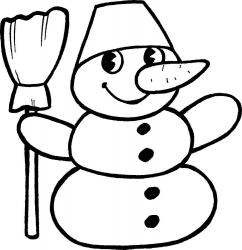 Последовательность выполнения работы: 1. Переносим рисунок котёнка с бумаги на основу. Прорезаем канцелярским ножом все линии на глубину 0,3-0,5 см.2. Разрезаем рисунок на детали (шаблоны)3. Шаблоны прикладываем на ткань, обрисовываем и обрезаем с припуском на 0,5 см.4. Вырезанные детали прикладываем на основу и с помощью стеки заправляем в прорези. 5. Таким образом, заполняем все детали.6. Для рамки от края отступить примерно на 1см и по периметру сделать прорези. То же сделать и на обратной стороне пенопласта. По желанию намазать пенопласт клеем, наклеить лоскуты, а затем заправить ткань в прорези. Лишнее срезать.7.Рамочка готова, теперь ее украсим.8. Украшаем её тесьмой, приклеиваем ее к ткани.Снеговик почти готов, только нужно дополнить детали.11. Приступаем к оформлению фона. Ткань синего цвета вставляем в прорези по контуру рисунка.12. Украсим снеговику ботиночки.13. Приклеиваем снеговику глазки носик и ротик.14. Делаем снеговику метёлку, пуговицы и добавляем детали из шерстяных нитей с помощью зубочистки.Воспитатель: Дети, которые выполнили свою работу, назначаются консультантами в помощь к своим товарищам.Итог занятия: Посмотрите, какие весёлые, нарядные получились у вас снеговики. А теперь я хочу узнать, а вам понравилось наше занятие? Кому понравилось, прикрепляют красные кружки на доску, кому нет синие.Спасибо вам за работу. Уборка рабочего стола.Дни неделиВремя1-3неделяПонедельник,16.202-4неделяЧетверг18.10Количество занятийКоличество занятийКоличество детей в подгруппеВ месяц1 годКоличество детей в подгруппе1*30 мин.1 /1; 2/1; 3/1; 4/1; 5/1; 6/1;7/1; 8/1; 9/1; 10/1; 11/1; 12/1; 13/2, 14/3, 15/2, 16/1, 17/2, 18/2, 19/2, 20/2, 21/2, 22/1, 23/1, 24/2.10Всего 10часов20 мин34 занятияМесяцТемаТеорияПрактикаСентябрь1.Вводное занятие.Ознакомление детей с режимом                  работы кружка, содержанием предстоящей     работы. Техника безопасности при                 работе с режущими предметамиЗнакомство с детьми.Знакомство                  с правилами  техники.Сентябрь2.Как     появились ткани? История возникновения.Познакомить    детей    с историей возникновения тканиРассматривают поэтапное происхождение натуральных тканей на наглядном пособии.Сентябрь3.Свойства ткани. Разнообразие ткани, ее виды.Познакомить детей со свойствами ткани. Рассказать       о видах ткани и уместности ее применения                     Дети на практике знакомятся          с видами ткани и их свойствамиСентябрь4.   Что                    такое «Кинусайга»?Познакомить    детей    с историей возникновения техники «Кинусайга».Рассматривают картины в технике «Кинусайга»Октябрь1.Изготовление картины  «Катёнок»         Перенесение рисунка на пенопопиленРассказ   о   приборах   и инструментах, используемых при работе.  Познакомить    детей    с последовательностью работы. С перенесением рисунка на пенопропилен с помощью карандаша (продавить рисунок) Канцелярским ножом сделать прорези по всем линиям рисунка на глубину примерно 2-3 мм Дети самостоятельно переносят рисунок на пенопропилен, делают прорези по рисунку.Октябрь2.Заготовка шаблонов и деталей.Познакомить с правилами разметки         шаблонов. Совершенствовать навыки            вырезания; развивать               мелкую моторику рук.Разрезают рисунок на   детали и вырезают по ним детали из ткани                     шаблоны.Октябрь3.Заполнение картины тканьюНаучить как подготовленные лоскутки заправить с помощью стеки в прорези.Дети    с    помощью взрослого, а затем самостоятельно  заправляют  лоскутки в прорези.Октябрь4. Оформление рамки.                  Знакомство с приемами оформления рамки. Для рамки от края отступить примерно на 1см и по периметру сделать прорези. То же сделать и на обратной стороне пенопласта. По желанию намазать пенопласт клеем, наклеить лоскуты, а затем заправить ткань в прорези. Лишнее срезать.Дети доделывают работу, самостоятельно оформляют рамку.Ноябрь1.Изготовление картины «Рыбка»        Перенесение рисунка на пенопропилен. Канцелярским ножом сделать прорези по всем линиям рисунка. Учить                                 детей правильно выполнять поделки нетрадиционной                                     аппликативной технике.Дети, самостоятельно переносят рисунок на пенопропилен, делают прорези по рисунку.   Ноябрь2. Заготовка шаблонов и деталей.Подбор ткани для композиции Совершенствовать навыки            вырезания; прививать аккуратность, убирать за собой рабочее место.Разрезают рисунок на   детали и вырезают по ним детали из ткани                     шаблоны.Ноябрь3-4 Заполнение картины тканью, оформление рамки.Совершенствовать умения заправить лоскутки с помощью стеки в прорези, аккуратно приклеивать рамку.Дети    самостоятельно  заправляют  лоскутки в прорези. Оформляют рамку.Декабрь1.Изготовление картины «Снеговик».Перенесение рисунка на пенопропилен. Учить                                 детей аккуратно делать прорези канцелярским ножом по всем линиям рисунка. Дети, самостоятельно переносят рисунок на пенопропилен, делают прорези по рисунку.   Декабрь2. Заготовка шаблонов и деталейПодбор ткани для композиции Совершенствовать навыки            вырезания; прививать аккуратность, убирать за собой рабочее местоРазрезают рисунок на   детали и вырезают по ним детали из ткани шаблоны.                    Декабрь3-4. Заполнение картины тканью, оформление рамки.Совершенствовать умения заправить лоскутки с помощью стеки в прорези, аккуратно приклеивать рамку. Украсить работу тесьмой, лентами или пайетками. Развивать воображение; воспитывать эстетические чувства.Дети    самостоятельно  заправляют  лоскутки в прорези. Оформляют рамку. Декорируют работу тесьмой, пайетками.Январь1.Изготовление картины «Сова»Перенесение рисунка на пенопропилен. Учить                                 детей аккуратно делать прорези канцелярским ножом по всем линиям рисунка. Дети, самостоятельно переносят рисунок на пенопропилен, делают прорези по рисунку.   Январь2. Заготовка шаблонов и деталейПодбор ткани для композиции Совершенствовать навыки            вырезания; прививать аккуратность, убирать за собой рабочее местоРазрезают рисунок на   детали и вырезают по ним детали из ткани шаблоны.                    Январь3-4 Заполнение картины тканью, оформление рамки.Совершенствовать умения заправить лоскутки с помощью стеки в прорези, аккуратно приклеивать рамку. Помочь детям в сборке всех элементов в единую законченную работу.Дети    самостоятельно  заправляют  лоскутки в прорези. Оформляют рамку.Февраль1.Подарок маме. «Тюльпан», «Цветок в горшке», «Крупный цветок»(на выбор).Познакомить детей с примерами поделок. Перенесение рисунка на пенопропилен. Воспитывать    желание испытывать удовольствие                    от конечного    результата своей работы.Детисамостоятельновыбирают шаблон своей поделки. Переносят рисунок на пенопропилен, делают прорези по рисунку.   Февраль2.Заготовка шаблонов и деталейПодбор ткани для композиции, развивать художественный вкус. Совершенствовать навыки            вырезания; прививать аккуратность, убирать за собой рабочее место.Детисамостоятельноразрабатываютдизайн                  своейкартины.Февраль3-4. Заполнение картины тканью, оформление рамки.Совершенствовать умения заправить лоскутки с помощью стеки. Помочь детям    в    сборке    всех элементов в единую законченную работу.Дети    самостоятельно  заправляют  лоскутки в прорези. Оформляют рамку.Март1.Изготовление картины «Бабочка»Перенесение рисунка на пенопропилен. Учить                                 детей аккуратно делать прорези канцелярским ножом по всем линиям рисунка.Дети разрабатывают дизайн   своей работы                             Март2.Заготовка шаблонов и деталейПодбор ткани для композиции, развивать художественный вкус. Совершенствовать навыки            вырезания; прививать аккуратность, убирать за собой рабочее место.Самостоятельно выполняют необходимые заготовки.Март3-4. Заполнение картины тканью, оформление рамки.Совершенствовать умения заправить лоскутки с помощью стеки. Развивать творческое воображение; воспитывать    желание испытывать удовольствие от конечного результата своей деятельности.      Воспитывать интерес к конструированию из ткани.Дети    самостоятельно  заправляют  лоскутки в прорези. Оформляют рамку     Апрель1.Изготовление картины «Цыпленок в скорлупе»  Перенесение рисунка на пенопропилен. Учить                                 детей аккуратно делать прорези канцелярским ножом по всем линиям рисунка.Дети разрабатывают дизайн   своей работы                             Апрель2.Заготовка шаблонов и деталейПодбор ткани для композиции, развивать художественный вкус. Совершенствовать навыки            вырезания; прививать аккуратность, убирать за собой рабочее место.Самостоятельно выполняют необходимые заготовки.Апрель3-4. Заполнение картины тканью, оформление рамки.Совершенствовать умения заправить лоскутки с помощью стеки в прорези, аккуратно приклеивать рамку.Дети    самостоятельно  заправляют  лоскутки в прорези. Оформляют рамку.МайОформление выставки работВместе с детьми оформить выполненные ранее работы для выставки. Развивать     интерес     к изготовлению поделок в        технике «Кинусайга»Дети      оформляют свои     работы     для выставкиФамилия, имя обучаемогоОрганизация рабочего местаОсновы квиллингаУмение пользоваться инструментамии приспособлениямиЗнание базовых форм и условных обозначенийВладение разнообразными приемамиОвладение основными навыками работы с различными видами бумагиУмение пользоваться чертежами и схемамиМоделирование художественно-выразительных формПроявление творчества и фантазии в создании работСтремление к совершенству и законченности в работеСистема оценок: средний уровень, высокий уровеньПроявление творческих способностей1.  Участие в проведении праздников, концертов2. Участие в конкурсах3.Работа по образцу.4.Работа с внесением изменений.5.Работа над своим вариантом.6.Конструирование.7. Владение техникой.8. Придумывание композиций.9.Работа с внесением изменений в технологию или конструкцию.уровнипоказателигод обучениягод обученияуровнипоказателиСВ1.  Участие в проведении праздников, концертов.2. Участие в конкурсах.3.Работа по образцу;4.Работа с внесением изменений;5.Работа над своим вариантом.6.Работа с внесением изменений в технологию или конструкцию;7.  Владение техникой.8. Придумывание композиций.9.Работа с внесением изменений в технологию или конструкцию.Средний процент